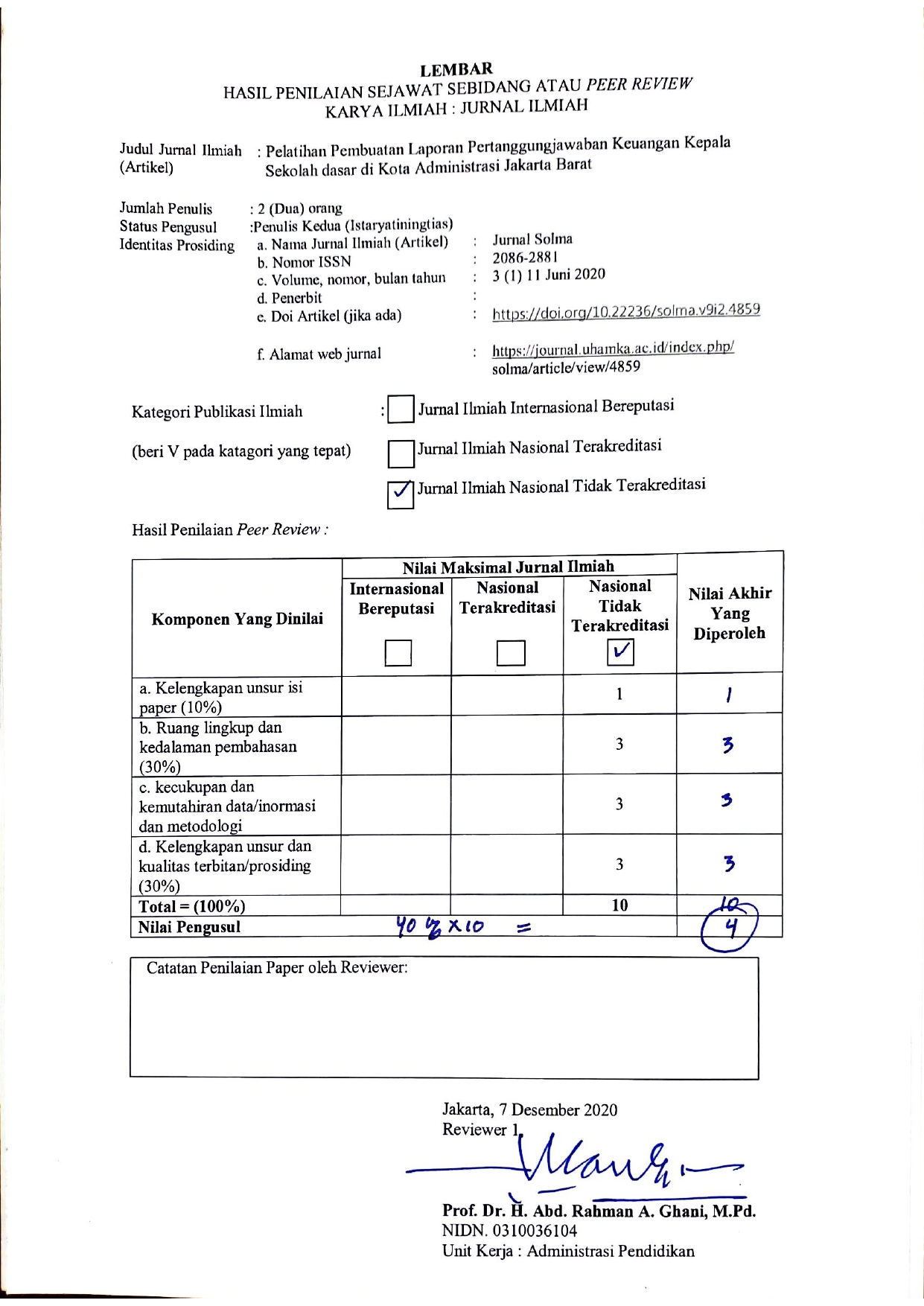 Komentar Peer Review:Kelengkapan dan kesesuaian unsur: Artikel ini memenuhi kriteria kelengkapan unsur isi jurnal SOLMARuang lingkup dan kedalaman pembahasan: Artikel ini memiliki ruang lingkup dan pembahasan yang cukup tentang kebutuhan pelatihan Pembuatan Laporan Pertanggungjawaban Keuangan Kepala Sekolah dasar.Kecukupan dan kemutakhiran data serta metodologi: Data yang dikumpulkan sudah cukup dan dianalisis dengan baik menggunakan metode kualitatif melalui pendekatan persuasif.Kelengkapan unsur dan kualitas penerbit: Unsur lengkap dan artikel ini diterbitkan UHAMKA, Jakarta yang merupakan penerbit ternama. Jurnal ini terindeks di Sinta 4Indikasi Plagiasi: Artikel ini memiliki tingkat similaritas yang cukup rendah dengan referensi atau sumber lain.Kesesuaian bidang ilmu: Artikel ini sangat sesuai dengan bidang ilmu penulis. Penulis mendalami bidang Manajemen Pendidikan dan berfokus pada Pelatihan Pembuatan Laporan Pertanggungjawaban Keuangan Kepala Sekolah dasar.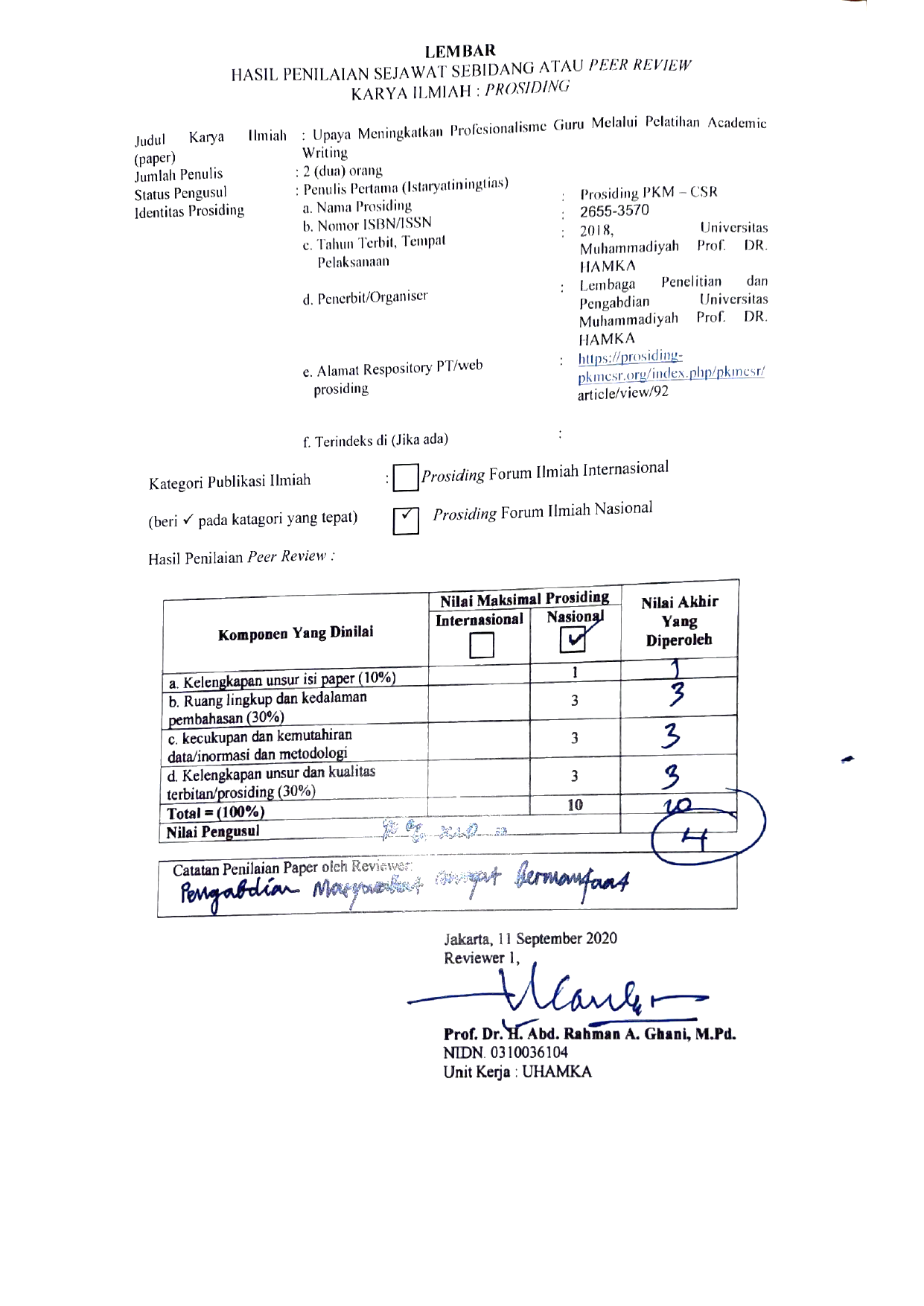 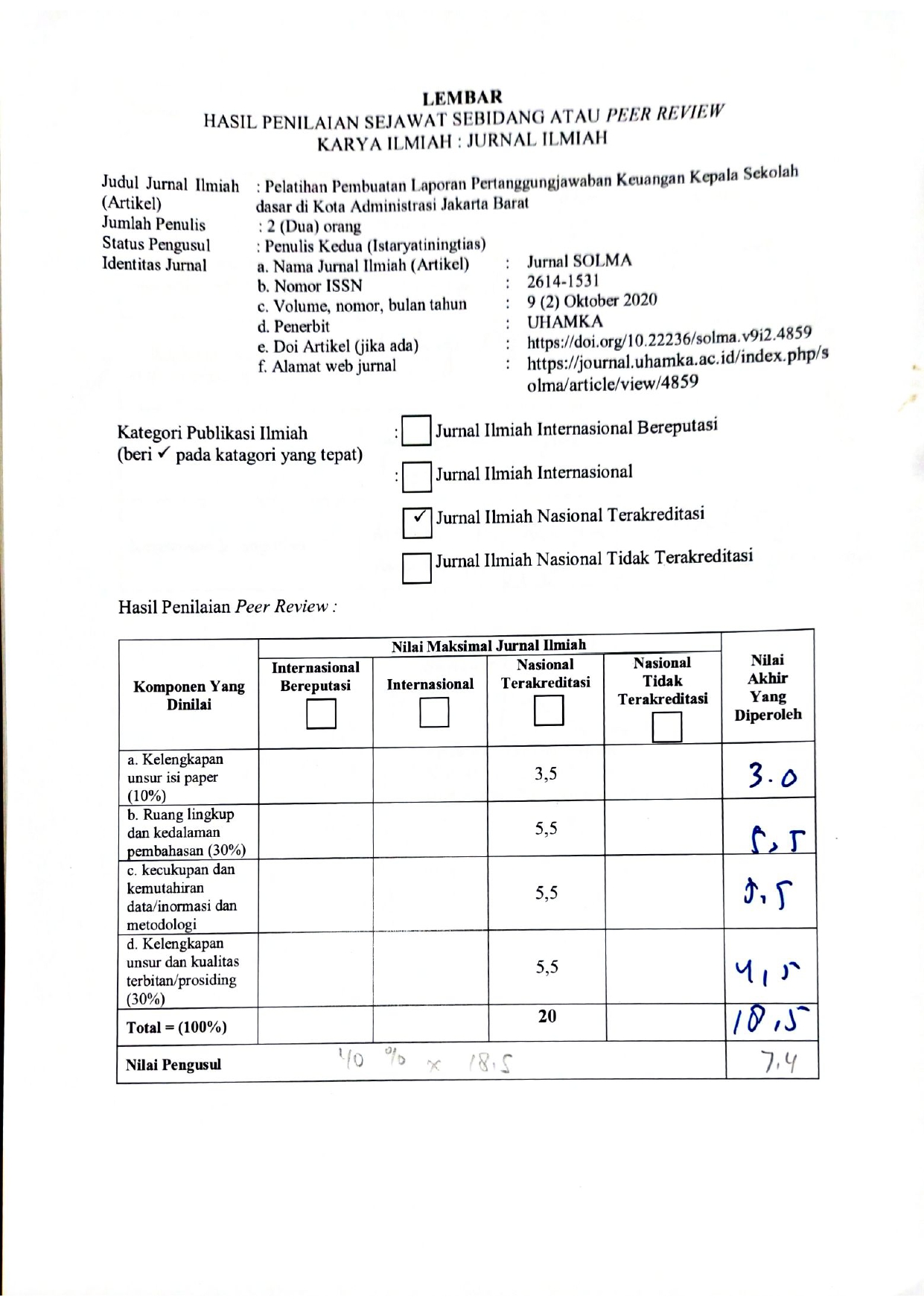 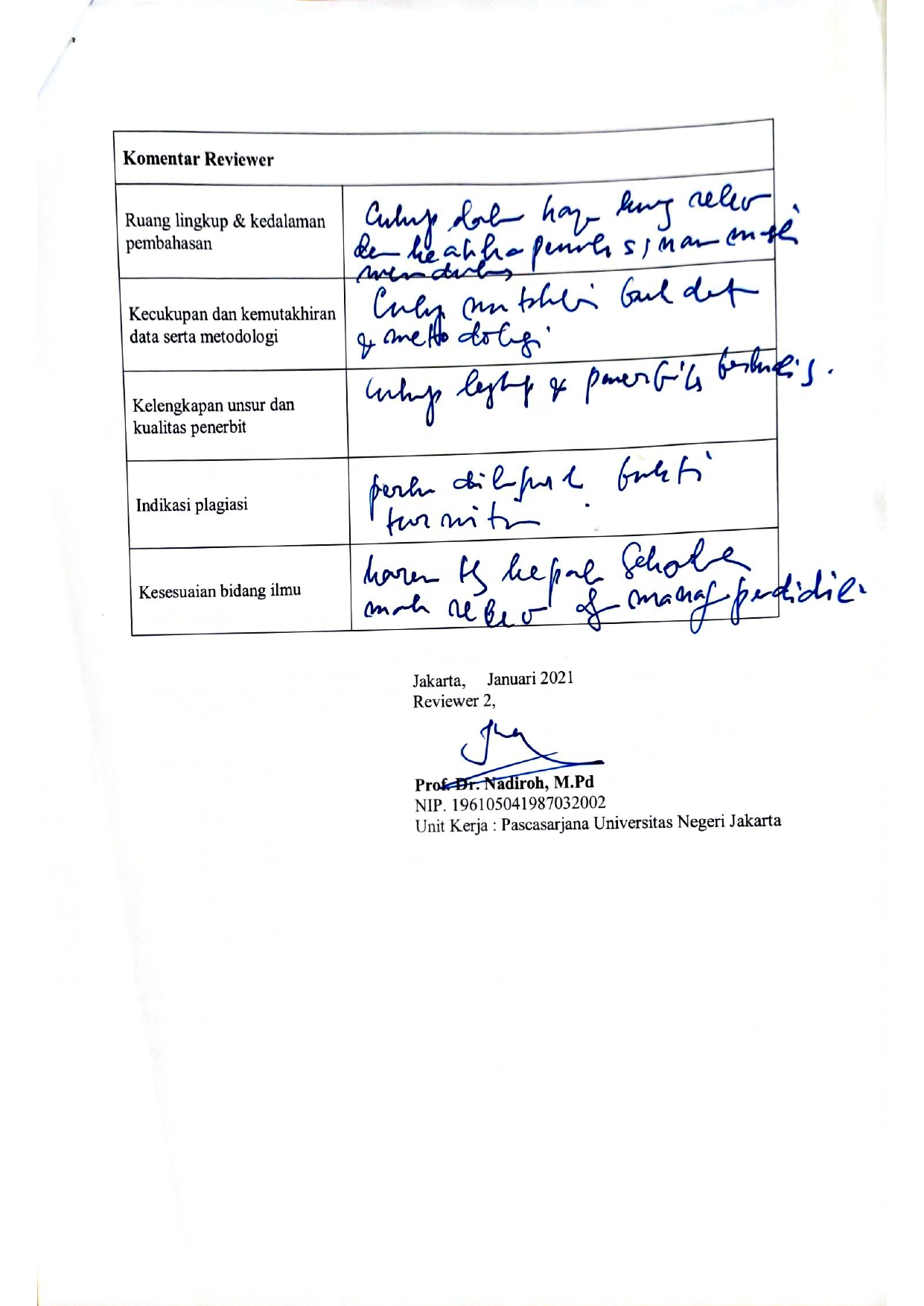 